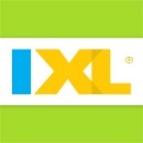 Student Name: ______________________________Pd:	   3	Date Assigned: Tues. 11/19/19 		Date Due: Mon.12/2/19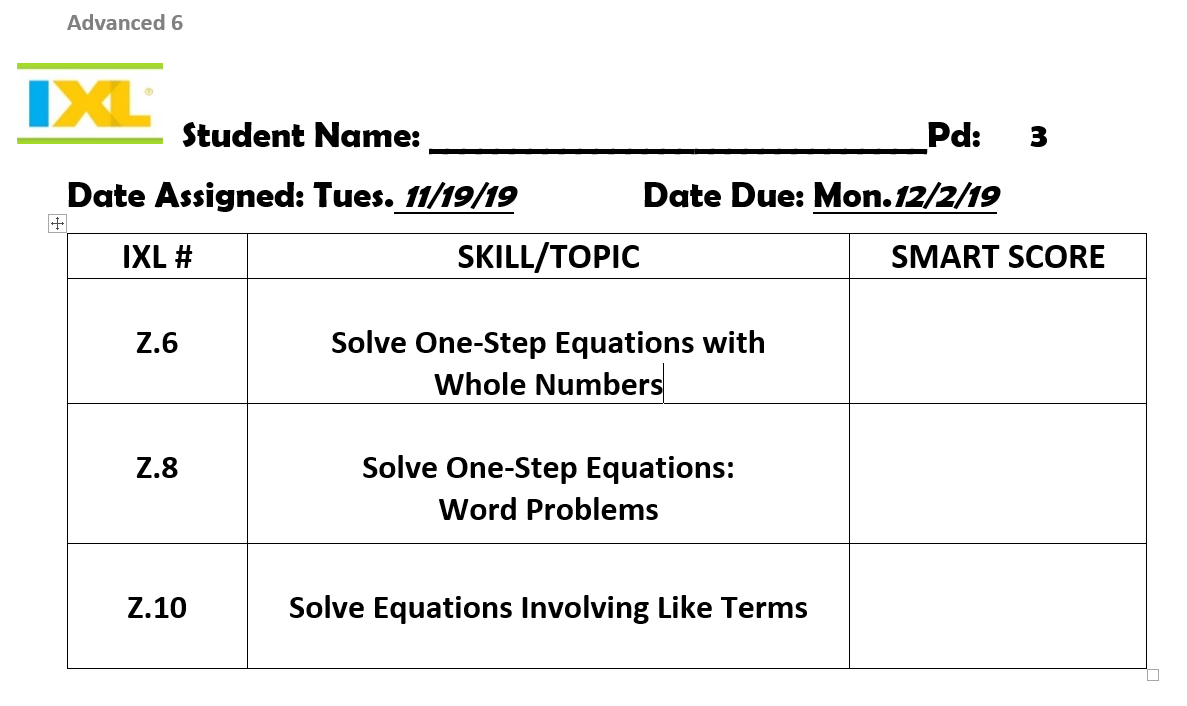 IXL #SKILL/TOPICSMART SCOREZ.6Solve One-Step Equations with Whole NumbersZ.8Solve One-Step Equations: Word ProblemsZ.10Solve Equations Involving Like Terms